THAILAND – Sukhothai – Make Your Own Amulet and Have Lunch at a Local House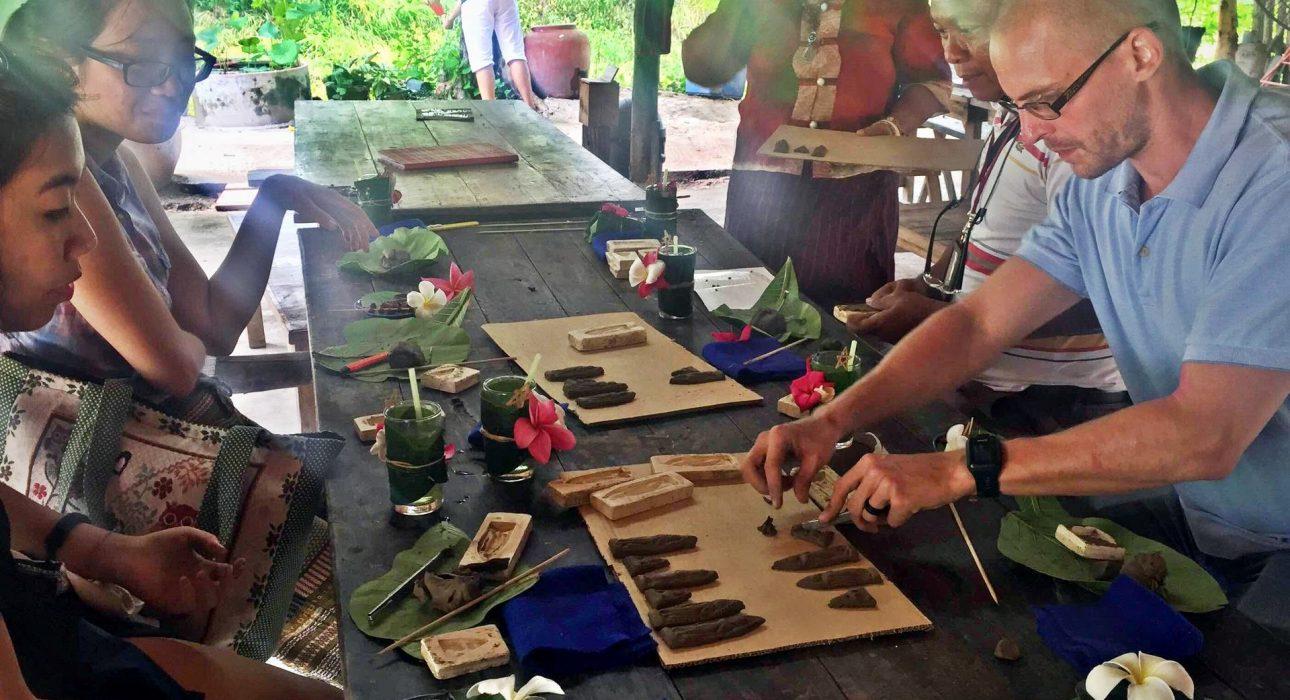 Over ViewThemeArt & Culture, Classic, GastronomyCountry - CityThailand - SukhothaiMarket segmentGroups, Thematic LeisurePrice Level$$Max pax40SeasonalityAll year round. Ideally from Nov to AprArrival citySukhothai / PhitsanulokDeparture citySukhothai / PhitsanulokDescriptionSukhothai has a rich cultural heritage and is considered the cradle of Thai civilization. This activity gives travelers the opportunity to visit the house of a local history expert. The host shares his knowledge about how ancient traditions live on to this very day and showcases his collection of ancient weapons. There is also a chance to get hands-on experience by making their own lucky charm and trying the delicious traditional “Sukhothai noodles” for lunch.Can be combined withThematic LeisureA visit to Sukhothai Historical Park (ideally before)Selling pointsTo have private experience at a local house with an enthusiastic man who loves to share his knowledge.Perfect for guests who love culture and interaction with locals.SustainabilityLevel Of The ExcursionMedium – This activity offers tangible positive contributions to the local community, culture and/or environmentThe Impact Of This ExcursionSocial/cultural ImpactCultural Conservation, Empowerment and educationEconomic ImpactLocal individual benefitsAdditional InformationPositive impactDuring the activity, guests learn about ancient traditions and get hands-on experience. The host is a respected member of the community who works hard at promoting and protecting Sukhothai’s heritage.Negative impactNo negative.Time And TransportationPhotos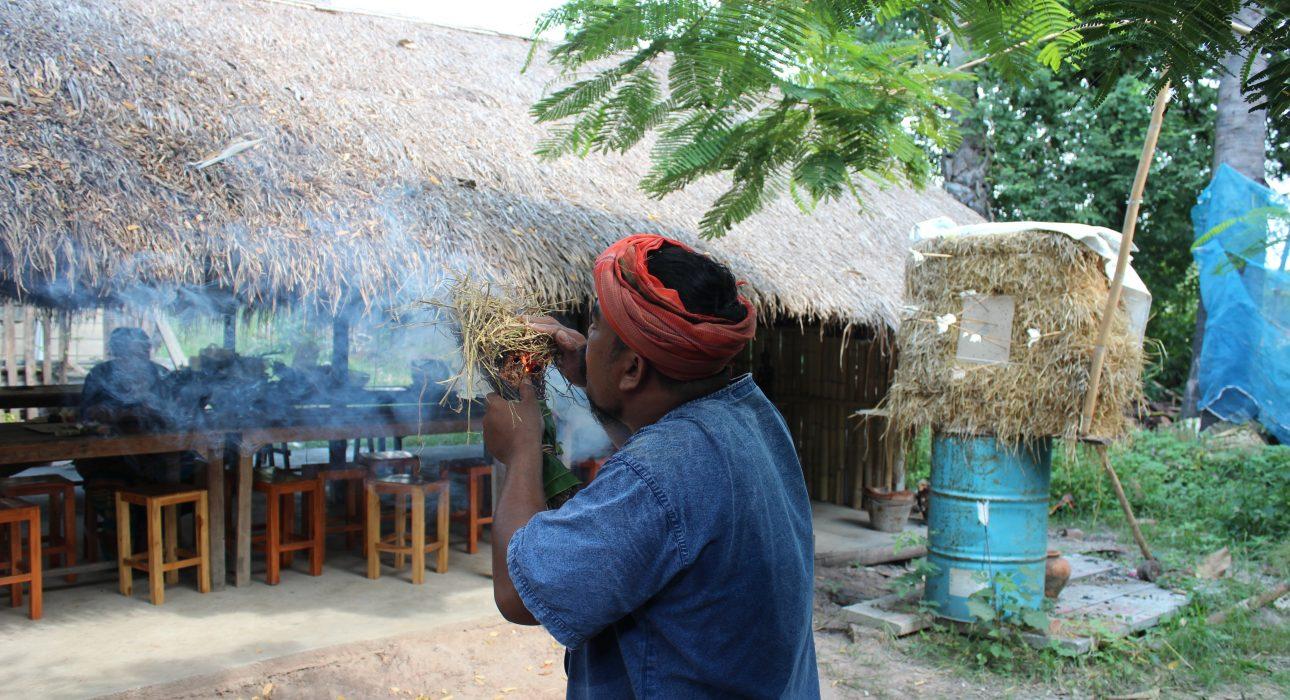 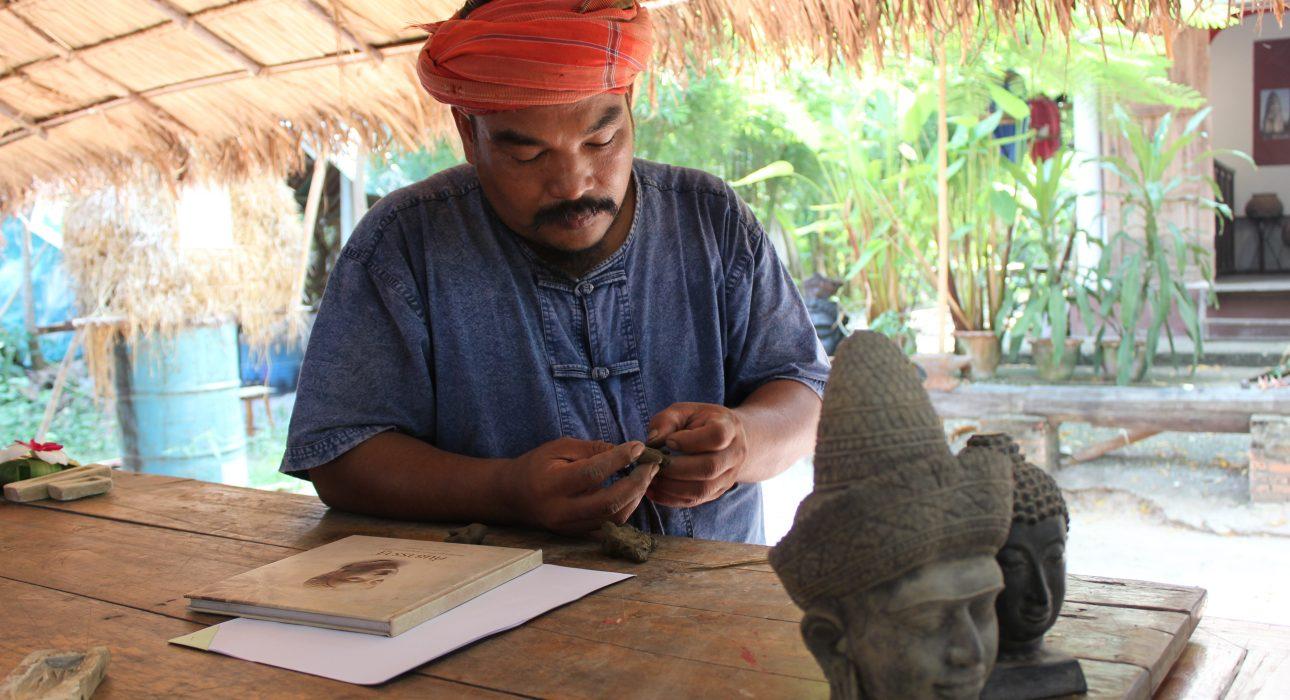 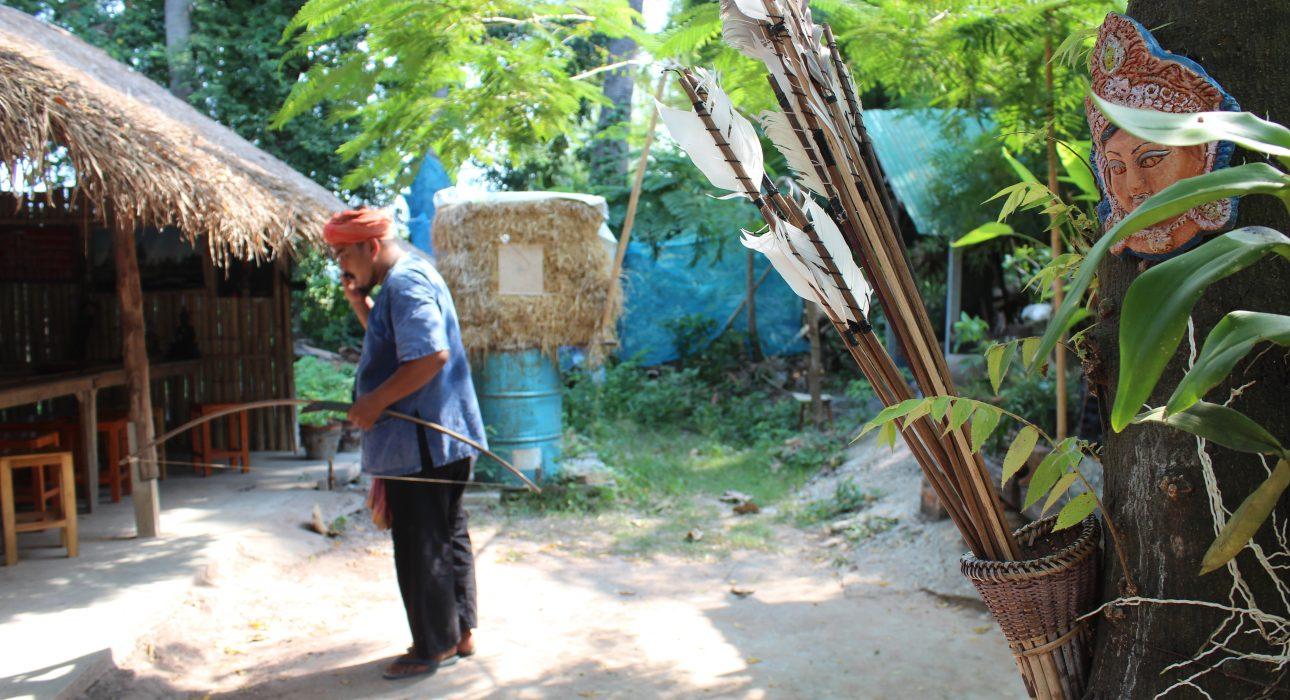 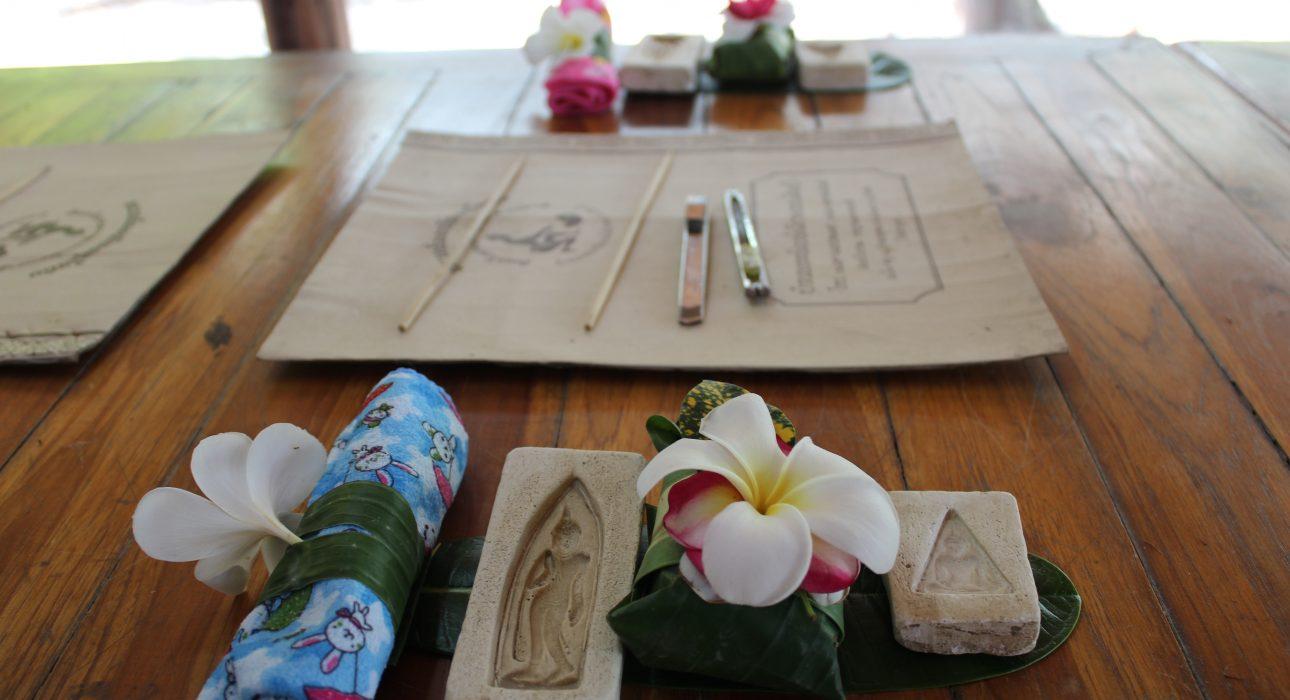 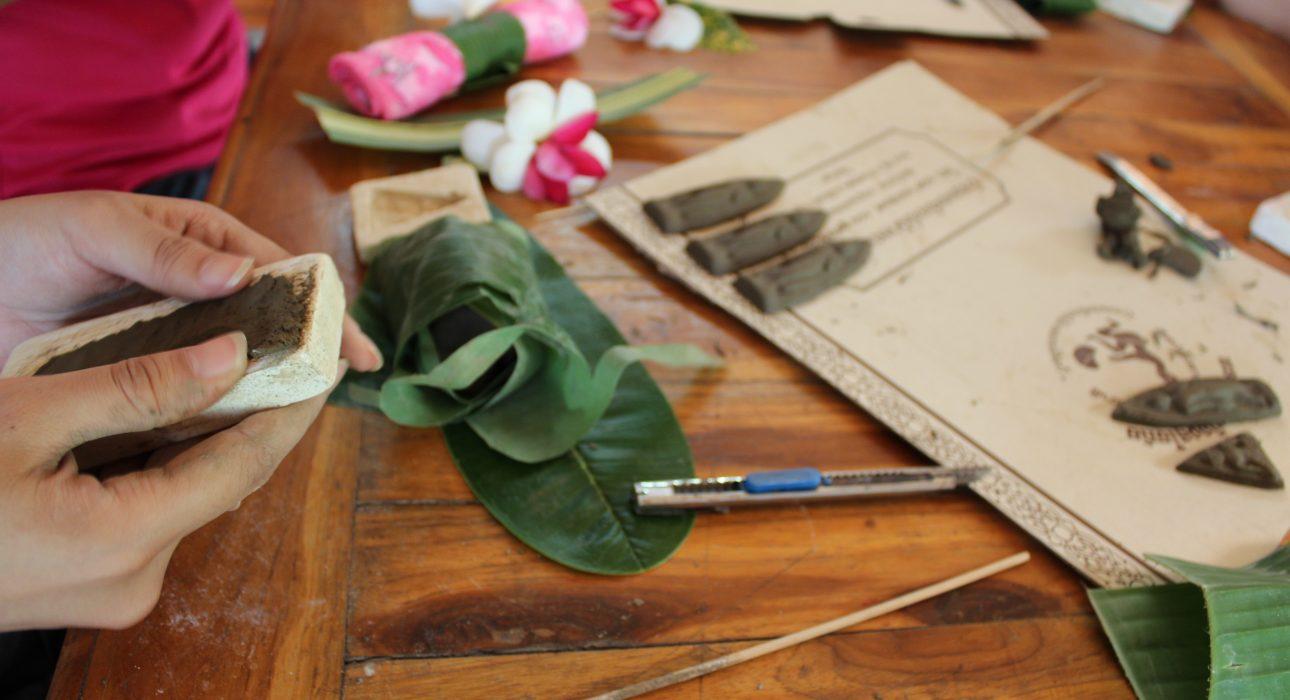 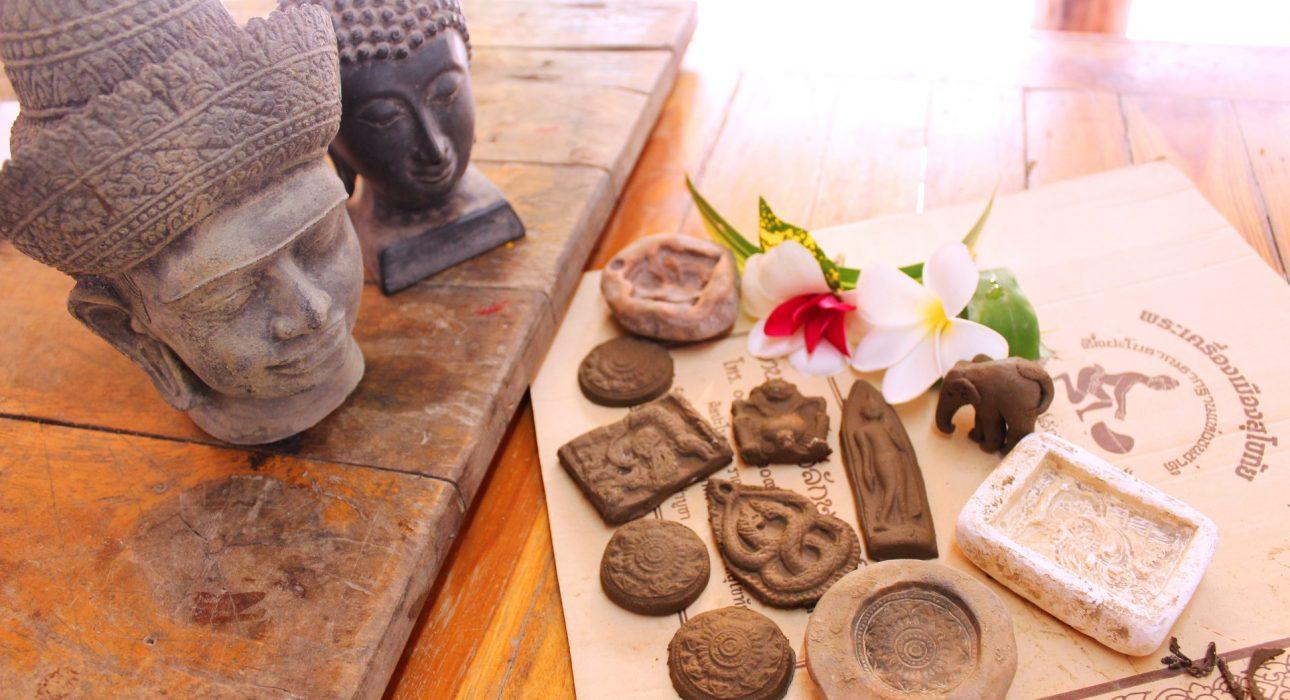 Easia Travel Head OfficeVietnam Head OfficeC/o: ATS Hotel, Suite 326 &327, 33B Pham Ngu Lao Street, Hanoi, VietnamTel: +84 24-39 33 13 62www.easia-travel.comFrom To DistanceByDuration Roadcondition Sukhothai CenterBaan Phra Thim (amulet making)15 – 20 kilometersCar20  – 30 minutesGoodSukhothai Historical ParkBaan Phra Thim (amulet making)4 kilometersCar7 – 15 minutesGoodSriwilai / Legendha / Tharaburi / TreasureBaan Phra Thim (amulet making)7 – 10 kilometersCar7 – 15 minutesGoodSukhothai HeritageBaan Phra Thim (amulet making45 kilometersCar45 minutesGoodSri SatchanalaiBaan Phra Thim (amulet making)60 kilometersCar 1h to 1h 15minGoodPhitsanulokeBaan Phra Thim (amulet making)75 -90 kilometersCar1h to 1h 30minGood